Порядок доступа педагогических работников к информационно-телекоммуникационным сетям и базам данных, учебным и методическим материалам, материально-техническим средствам обеспечения образовательной деятельности1. Настоящий Порядок регламентирует доступ педагогических работников Муниципального бюджетного общеобразовательного учреждения средней общеобразовательной школы с.Елабуга Хабаровского муниципального района Хабаровского края (далее – Учреждение) к информационно-телекоммуникационным сетям и базам данных, учебным и методическим материалам, материально-техническим средствам обеспечения образовательной деятельности.2. Доступ педагогических работников к вышеперечисленным ресурсам обеспечивается в целях качественного осуществления образовательной и иной деятельности, предусмотренной уставом Учреждения.3. Доступ к информационно-телекоммуникационным сетям3.1. Доступ педагогических работников к информационно-телекоммуникационной сети Интернет в Учреждении осуществляется с персональных компьютеров, подключенных к сети Интернет, без ограничения времени и потребленного трафика.3.2. Доступ педагогических работников к локальной сети Учреждения осуществляется с персональных компьютеров, подключенных к локальной сети Учреждения, без ограничения времени и потребленного трафика.3.3. Предоставление доступа осуществляется заместителем директора Учреждения.4. Доступ к базам данных4.1. Педагогическим работникам обеспечивается доступ к следующим электронным базам данных:- профессиональные базы данных;- информационные справочные системы;- поисковые системы.4.2. Доступ к электронным базам данных осуществляется на условиях, указанных в договорах, заключенных Учреждением с правообладателем электронных ресурсов (внешние базы данных).4.3. Информация об образовательных, методических, научных, нормативных и других электронных ресурсах, доступных к пользованию, размещена на сайте Учреждения в разделе «Информационные ресурсы». В данном разделе описаны условия и порядок доступа к каждому отдельному электронному ресурсу.5. Доступ к учебным и методическим материалам5.1. Учебные и методические материалы, размещаемые на официальном сайте Учреждения, находятся в открытом доступе.5.2. Педагогическим работникам по их запросам могут выдаваться во временное пользование учебные и методические материалы, входящие в оснащение групповых комнат.Выдача педагогическим работникам во временное пользование учебных и методических материалов, входящих в оснащение групповых комнат, осуществляется работником, на которого возложено заведование групповой комнатой.Срок, на который выдаются учебные и методические материалы, определяется работником, на которого возложено заведование групповой комнатой, с учетом графика использования запрашиваемых материалов в данной групповой комнате.Выдача педагогическому работнику и сдача им учебных и методических материалов фиксируются в журнале выдачи.При получении учебных и методических материалов на электронных носителях, подлежащих возврату, педагогическим работникам не разрешается стирать или менять на них информацию.6. Доступ к материально-техническим средствам обеспечения образовательной деятельности6.1. Доступ педагогических работников к материально-техническим средствам обеспечения образовательной деятельности осуществляется:– без ограничения к музыкальному залу, физкультурному залу, кабинету логопеда и другим помещениям во время, определенное в расписании занятий;– к музыкальному залу, физкультурному залу, кабинету логопеда и другим помещениям и местам проведения занятий вне времени, определенного расписанием занятий, по согласованию с работником, ответственным за данное помещение.6.2. Использование движимых (переносных) материально-технических средств обеспечения образовательной деятельности (проекторы и т.п.) осуществляется по письменной заявке, поданной педагогическим работником (не менее чем за 5 рабочих дней до дня использования материально-технических средств) на имя лица, ответственного за сохранность и правильное использование соответствующих средств.Выдача педагогическом работнику и сдача им движимых (переносных) материально-технических средств обеспечения образовательной деятельности фиксируются в журнале выдачи.6.3. Для распечатывания учебных и методических материалов педагогические работники имеют право пользоваться принтером.6.4. В случае необходимости тиражирования или печати сверх установленного объёма педагогический работник обязан обратиться со служебной запиской на имя директора Учреждения.7. Накопители информации (CD-диски, флеш-накопители, карты памяти), используемые педагогическими работниками при работе с компьютерной информацией, предварительно должны быть проверены на отсутствие вредоносных компьютерных программ.«СОГЛАСОВАНО»Председатель родительского комитета ______________________«СОГЛАСОВАНО»Совет учащихся школы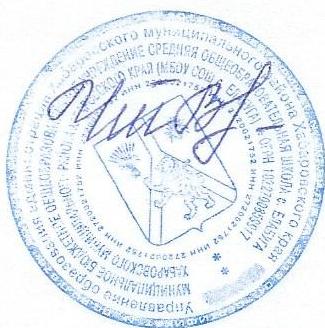 Президент школьной республики «Аист»___________________«УТВЕРЖДАЮ»Директор МБОУ СОШ с.Елабуга Хабаровского муниципального района_________Т.В. ЧеченихинаРассмотрено на Педагогическом совете школы № 5От 22.01.2019 г.